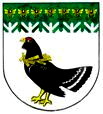 от 26 марта 2021 года № 124О проведении процедуры выдачи свидетельств об осуществлении перевозок по муниципальным маршрутам регулярных перевозок и карт маршрутов регулярных перевозок по нерегулируемым тарифам без проведения открытого конкурсаВ соответствии с частью 3 статьи 19 Федерального закона от 13 июля 2015 года № 220-ФЗ «Об организации регулярных перевозок пассажиров и багажа автомобильным транспортом и городским наземным электрическим транспортом в Российской Федерации и о внесении изменений в отдельные законодательные акты Российской Федерации», Федеральным законом от 6 октября 2003 года № 131-ФЗ «Об общих принципах организации местного самоуправления в Российской Федерации», администрация Мари-Турекского муниципального района Республики Марий Эл  п о с т а н о в л я е т:                                                        1. Провести процедуру выдачи свидетельств об осуществлении перевозок по муниципальным маршрутам регулярных перевозок по нерегулируемым тарифам и карт маршрутов регулярных перевозок по нерегулируемым тарифам № 1 «д. Сысоево - пгт. Мари-Турек», № 4 «пгт. Мари-Турек - д. Шургунур», № 5 «пгт. Мари-Турек - п. Мариец - д.Дружино», № 6 «пгт. Мари-Турек- д. Крупино», № 7 «пгт. Мари-Турек - д. Сардаял» без проведения открытого конкурса.2. Утвердить прилагаемое извещение о проведении процедуры выдачи  свидетельств об осуществлении перевозок по муниципальным маршрутам регулярных перевозок по нерегулируемым тарифам и карт маршрутов регулярных перевозок по нерегулируемым тарифам № 1 «д. Сысоево- пгт. Мари-Турек», № 4 «пгт. Мари-Турек - д. Шургунур», № 5 «пгт. Мари-Турек - п. Мариец-д.Дружино», № 6 «пгт. Мари-Турек - д. Крупино», № 7 «пгт. Мари-Турек - д. Сардаял» без проведения открытого конкурса.3. Настоящее постановление разместить на официальном сайте Мари-Турекского муниципального района Республики Марий Эл в информационно-телекоммуникационной сети «Интернет».4. Контроль за исполнением настоящего постановления возложить на первого заместителя главы администрации Мари-Турекского муниципального района Зыкова А.С.УТВЕРЖДЕНОпостановлением администрации Мари-Турекского муниципального  района Республики Марий Элот 26 марта 2021 г. № 124Извещение о проведении процедуры выдачи свидетельства об осуществлении перевозок по муниципальному маршруту регулярных перевозок по регулируемым тарифам и карт маршрутов регулярных перевозок по нерегулируемым тарифам без проведения открытого конкурса Информация о муниципальных маршрутах регулярных перевозок:Регистрационный номер МРП – 1Порядковый номер МРП – 1Дата начала осуществления  регулярных перевозок - 31.03.2021Наименование МРП (наименование начального остановочного пункта и конечного остановочного пункта ) - д. Сысоево – пгт. Мари –ТурекВид регулярных перевозок - по регулируемым тарифамПорядок посадки и высадки пассажиров - в любом не запрещенном правилами дорожного движения месте по МРПНаименования улиц, автомобильных дорог, по которым осуществляется движение транспортных средств между остановочными пунктами по маршруту -  д.Сысоево - д.Малинкино, ул. Малинкино - д. Арып – Мурза - с.Косолапово, ул. Советская - д. Скрябино - д.Ляжмарь - д.Хасаново - д.Халтурино - д. Ишимово - д.Мари-Шолнер - пгт. Мари - ТурекНаименование промежуточных остановочных пунктов по МРП - д.Сысоево -д.Малинкино - д. Арып-Мурза - с.Косолапово – д. Скрябино - д.Ляжмарь - д.Хасаново - д.Халтурино - д. Ишимово - д.Мари-Шолнер - пгт. Мари – ТурекПротяженность МРП, км. – 45 Информация о муниципальном маршруте регулярных перевозок:Регистрационный номер МРП – 4Порядковый номер МРП – 4Дата начала осуществления регулярных перевозок - 31.03.2021 г.Наименование МРП (наименование начального остановочного пункта и конечного остановочного пункта ) - пгт Мари-Турек – д. ШургунурВид регулярных перевозок – по регулируемым тарифамПорядок посадки и высадки пассажиров - в любом не запрещенном правилами дорожного движения месте по МРПНаименования улиц, автомобильных дорог, по которым осуществляется движение транспортных средств между остановочными пунктами по маршруту – пгт.Мари - Турек - д.Кирла - д.Мари – Возармаш – с.Алексеевское - д.Большое Опарино - с.Хлебниково - д. Лом - д.Сизнер - д.Пижмарь - д.Карлыган - д.Люсинер - д.Лопово - д.Шургунур Наименование промежуточных остановочных пунктов по МРП – пгт.Мари - Турек - д.Кирла - д.Мари – Возармаш - с. Алексеевское - д. Большое Опарино – с. Хлебниково – д. Лом - д.Сизнер - д.Пижмарь - д.Карлыган - д.Люсинер - д.Лопово - д.ШургунурПротяженность МРП, км. – 50,4 Информация о муниципальном маршруте регулярных перевозок:Регистрационный номер МРП – 5Порядковый номер МРП – 5Дата начала осуществления регулярных перевозок - 31.03.2021 г.Наименование МРП (наименование начального остановочного пункта и конечного остановочного пункта ) - пгт Мари-Турек – п. Мариец, д. ДружиноВид регулярных перевозок - по регулируемым тарифамНаименования улиц, автомобильных дорог, по которым осуществляется движение транспортных средств между остановочными пунктами по маршруту – пгт.Мари - Турек - д.Кирла - д.Мари – Возармаш – с.Алексеевское - д.Большое Опарино - с.Хлебниково - п.Мариец - д.Шора - д.Малые  Нослы - д.Тюньтерь - д.ДружиноНаименование промежуточных остановочных пунктов по МРП – пгт.Мари - Турек - д.Кирла - д.Мари – Возармаш – с.Алексеевское - д.Большое Опарино - с.Хлебниково - п.Мариец - д.Шора - д.Малые  Нослы - д.Тюньтерь - д.ДружиноПротяженность МРП, км. – 48,31.4. Информация о муниципальном маршруте регулярных перевозок:Регистрационный номер МРП – 6Порядковый номер МРП – 6Дата начала осуществления  регулярных перевозок - 31.03.2021 г.Наименование МРП (наименование начального остановочного пункта и конечного остановочного пункта ) - пгт Мари-Турек – д. КрупиноВид регулярных перевозок - по регулируемым тарифамНаименования улиц, автомобильных дорог, по которым осуществляется движение транспортных средств между остановочными пунктами по маршруту – пгт. Мари - Турек - д.Кирла – д.Мари - Возармаш – с. Алексеевское – д. Большое Опарино – с. Хлебниково –д. Ивская  Вершина –д. Нижняя Мосара - д.Тошкем - д. Крупино Наименование промежуточных остановочных пунктов по МРП – пгт. Мари - Турек - д.Кирла –д.Мари - Возармаш – с. Алексеевское – д. Большое Опарино – с. Хлебниково –д. Ивская  Вершина –д. Нижняя Мосара - д.Тошкем - д. Крупино Протяженность МРП, км. – 37,6Информация о муниципальном маршруте регулярных перевозок:Регистрационный номер МРП – 7Порядковый номер МРП – 7Дата начала осуществления регулярных перевозок - 31.03.2021 г.Наименование МРП (наименование начального остановочного пункта и конечного остановочного пункта ) - пгт Мари-Турек – д. СардаялВид регулярных перевозок - по регулируемым тарифамНаименования улиц, автомобильных дорог, по которым осуществляется движение транспортных средств между остановочными пунктами по маршруту – пгт.Мари - Турек - д.Кирла - д.Мари - Возармаш - с.Алексеевское - д.Большое Опарино - с.Хлебниково - д.Лом - д.Сизнер - д.Пижмарь - д.Карлыган - д.Киселево - д.Мамсинер - д.Сюльта - д.СардаялНаименование промежуточных остановочных пунктов по МРП – пгт.Мари - Турек - д.Кирла - д.Мари - Возармаш - с.Алексеевское - д.Большое Опарино - с.Хлебниково - д.Лом - д.Сизнер - д.Пижмарь - д.Карлыган - д.Киселево - д.Мамсинер - д.Сюльта - д.СардаялПротяженность МРП, км. – 58,92. Требования к маршрутам, расписаниям движения по ним, к типам и количеству транспортных средств по каждому маршруту3. Порядок, сроки и место подачи заявления о выдаче свидетельства об осуществлении перевозок по муниципальному маршруту без проведения открытого конкурса:Юридическое лицо, индивидуальный предприниматель, участник договора простого товарищества направляет заявление по форме согласно настоящего Извещения в запечатанном в конверте в сроки, определенные настоящим пунктом 
с приложением следующих документов:копия договора простого товарищества (в случае, если заявление о получении без проведения открытого конкурса свидетельства об осуществлении перевозок по межмуниципальному маршруту регулярных перевозок и карт соответствующего маршрута подано участниками договора простого товарищества);документы, подтверждающие наличие на праве собственности или на ином законном основании транспортных средств, соответствующих требованиям, указанным в извещении.Заявления принимаются:в Администрации Мари-Турекского муниципального района Республики Марий Эл, по адресу: Республика Марий Эл,  пгт. Мари-Турек, ул.  Парковая 7, каб.11 в сроки: 29-30 марта 2021 года.Время приема:с 8 часов 00 мин. до 17 часов 00 мин., перерыв на обед с 12 час. 00 мин. до 13 часов 00 мин.4. Форма заявления о выдаче без проведения открытого конкурса свидетельства об осуществлении перевозок по муниципальному маршруту (приложение 1).5. Порядок определения Перевозчика, имеющего право на получения свидетельства об осуществлении перевозок  по межмуниципальному маршруту и карт данного маршрута без проведения открытого конкурса в соответствии с Постановлением Правительства Республики Марий Эл от 31 декабря 2015 г. № 748 «Об утверждении Правил организации регулярных перевозок пассажиров и багажа по межмуниципальным маршрутам регулярных перевозок на территории Республики Марий Эл».6. Без проведения открытого конкурса свидетельство (а) об осуществлении перевозок по соответствующему межмуниципальному маршруту выдается один раз до начала осуществления регулярных перевозок в соответствии с новым свидетельством об осуществлении перевозок по маршруту регулярных перевозок, выданным по результатам проведения открытого конкурса и на срок, который не может превышать 180 (ста восьмидесяти) дней.7. Свидетельство выдается уполномоченным органом в день наступления обстоятельств, которые явились основанием для их выдачи.Мари-Турекский муниципальный район Республики Марий Эл ЗАЯВЛЕНИЕ о выдаче свидетельства об осуществлении перевозок по муниципальному маршруту регулярных перевозок и карт маршрута 
без проведения открытого конкурса(Наименование участника открытого конкурса – юридического лица/ ФИО участника открытого конкурса – индивидуального предпринимателя)Место нахождения, почтовый адрес юридического лица/ адрес регистрации по месту жительства индивидуального предпринимателя:ИНН:(данные документа о постановке на учет налогоплательщика в налоговом органе)Лицензия на осуществление перевозки пассажиров автомобильным транспортом, оборудованным для перевозок более восьми человек:Изучив извещение о выдаче свидетельства об осуществлении перевозок 
по межмуниципальному маршруту регулярных перевозок № ____________________________________________________________________________________________________________________________________________________________________________________________________________________________________________________________________________________________________________________________________________________________________сообщает о своем согласии с условиями выполнения обслуживания маршрута (ов), в соответствии с условиями указанными в извещения. Заявитель претендует на маршрут:К заявлению прилагаются документы:         М.П«_____»_________________20__ г.____________________________________________________________________________________________________________Приложение 1 к заявлению о выдаче 
свидетельства об осуществлении перевозок по межмуниципальному маршруту без проведения открытого конкурсаПримерная форма доверенностиДОВЕРЕННОСТЬ № ____Для участия в процедуре выдачи свидетельства об осуществлении перевозок 
по межмуниципальному маршруту по нерегулируемым тарифам на территории Республики Марий Эл без проведения открытого конкурса.В целях выполнения данного поручения доверенное лицо имеет право совершать следующие юридически значимые действия от имени представляемого заявителя (доверителя):подача заявление на участие в процедуре выдачи свидетельств и карт по межмуниципальному маршруту по нерегулируемым тарифам на территории Республики Марий Эл без проведения открытого конкурса,подписание юридически значимых документов и (или) выполнение юридически значимых действий от имени и в интересах доверителя, в том числе на получение документов,………………….(указывается иное).Настоящая доверенность выдана без права передоверия.Доверенность действительна  по  «         »                     20     г.МАРИЙ ЭЛ РЕСПУБЛИКЫНМАРИЙ ТУРЕК МУНИЦИПАЛЬНЫЙ РАЙОНЫНАДМИНИСТРАЦИЙЖЕАДМИНИСТРАЦИЯМАРИ-ТУРЕКСКОГО МУНИЦИПАЛЬНОГО РАЙОНАРЕСПУБЛИКИ МАРИЙ ЭЛАДМИНИСТРАЦИЯМАРИ-ТУРЕКСКОГО МУНИЦИПАЛЬНОГО РАЙОНАРЕСПУБЛИКИ МАРИЙ ЭЛПУНЧАЛПОСТАНОВЛЕНИЕПОСТАНОВЛЕНИЕГлава администрацииМари-Турекскогомуниципального района                       С.Ю. Решетов                                    НомермаршрутаНаименование маршрутаВместимостьтранспортныхсредствКоличествотранспортныхсредствРежимработыВремяработымаршрутаИнтервалдвижения в часы«пик»*, минИнтервалдвижения в обычное время, мин1Сысоево – Мари - Турекболее 81ежедневно6-181путь следования по остановочным пунктамд.Сысоево -д.Малинкино-д. Арып-Мурза-с.Косолапово –д. Скрябино-д.Ляжмарь- д.Хасаново-д.Халтурино-д. Ишимово-д.Мари-Шолнер- пгт. Мари – Турекпуть следования по остановочным пунктамд.Сысоево -д.Малинкино-д. Арып-Мурза-с.Косолапово –д. Скрябино-д.Ляжмарь- д.Хасаново-д.Халтурино-д. Ишимово-д.Мари-Шолнер- пгт. Мари – Турекпуть следования по остановочным пунктамд.Сысоево -д.Малинкино-д. Арып-Мурза-с.Косолапово –д. Скрябино-д.Ляжмарь- д.Хасаново-д.Халтурино-д. Ишимово-д.Мари-Шолнер- пгт. Мари – Турекпуть следования по остановочным пунктамд.Сысоево -д.Малинкино-д. Арып-Мурза-с.Косолапово –д. Скрябино-д.Ляжмарь- д.Хасаново-д.Халтурино-д. Ишимово-д.Мари-Шолнер- пгт. Мари – Турекпуть следования по остановочным пунктамд.Сысоево -д.Малинкино-д. Арып-Мурза-с.Косолапово –д. Скрябино-д.Ляжмарь- д.Хасаново-д.Халтурино-д. Ишимово-д.Мари-Шолнер- пгт. Мари – Турекпуть следования по остановочным пунктамд.Сысоево -д.Малинкино-д. Арып-Мурза-с.Косолапово –д. Скрябино-д.Ляжмарь- д.Хасаново-д.Халтурино-д. Ишимово-д.Мари-Шолнер- пгт. Мари – Турекпуть следования по остановочным пунктамд.Сысоево -д.Малинкино-д. Арып-Мурза-с.Косолапово –д. Скрябино-д.Ляжмарь- д.Хасаново-д.Халтурино-д. Ишимово-д.Мари-Шолнер- пгт. Мари – Турек4Мари – Турек - Шургунурболее 81ежедневно6-184путь следования по остановочным пунктам пгт.Мари - Турек - д.Кирла - д.Мари – Возармаш - с. Алексеевское - д. Большое Опарино – с. Хлебниково – д. Лом  - д.Сизнер - д.Пижмарь - д.Карлыган - д.Люсинер - д.Лопово - д.Шургунурпуть следования по остановочным пунктам пгт.Мари - Турек - д.Кирла - д.Мари – Возармаш - с. Алексеевское - д. Большое Опарино – с. Хлебниково – д. Лом  - д.Сизнер - д.Пижмарь - д.Карлыган - д.Люсинер - д.Лопово - д.Шургунурпуть следования по остановочным пунктам пгт.Мари - Турек - д.Кирла - д.Мари – Возармаш - с. Алексеевское - д. Большое Опарино – с. Хлебниково – д. Лом  - д.Сизнер - д.Пижмарь - д.Карлыган - д.Люсинер - д.Лопово - д.Шургунурпуть следования по остановочным пунктам пгт.Мари - Турек - д.Кирла - д.Мари – Возармаш - с. Алексеевское - д. Большое Опарино – с. Хлебниково – д. Лом  - д.Сизнер - д.Пижмарь - д.Карлыган - д.Люсинер - д.Лопово - д.Шургунурпуть следования по остановочным пунктам пгт.Мари - Турек - д.Кирла - д.Мари – Возармаш - с. Алексеевское - д. Большое Опарино – с. Хлебниково – д. Лом  - д.Сизнер - д.Пижмарь - д.Карлыган - д.Люсинер - д.Лопово - д.Шургунурпуть следования по остановочным пунктам пгт.Мари - Турек - д.Кирла - д.Мари – Возармаш - с. Алексеевское - д. Большое Опарино – с. Хлебниково – д. Лом  - д.Сизнер - д.Пижмарь - д.Карлыган - д.Люсинер - д.Лопово - д.Шургунурпуть следования по остановочным пунктам пгт.Мари - Турек - д.Кирла - д.Мари – Возармаш - с. Алексеевское - д. Большое Опарино – с. Хлебниково – д. Лом  - д.Сизнер - д.Пижмарь - д.Карлыган - д.Люсинер - д.Лопово - д.Шургунур5Мари – Турек – Мариец - Дружиноболее 81ежедневно6-185путь следования по остановочным пунктам пгт.Мари - Турек - д.Кирла - д.Мари – Возармаш – с.Алексеевское - д.Большое Опарино - с.Хлебниково - п.Мариец - д.Шора - д.Малые  Нослы - д.Тюньтерь - д.Дружинопуть следования по остановочным пунктам пгт.Мари - Турек - д.Кирла - д.Мари – Возармаш – с.Алексеевское - д.Большое Опарино - с.Хлебниково - п.Мариец - д.Шора - д.Малые  Нослы - д.Тюньтерь - д.Дружинопуть следования по остановочным пунктам пгт.Мари - Турек - д.Кирла - д.Мари – Возармаш – с.Алексеевское - д.Большое Опарино - с.Хлебниково - п.Мариец - д.Шора - д.Малые  Нослы - д.Тюньтерь - д.Дружинопуть следования по остановочным пунктам пгт.Мари - Турек - д.Кирла - д.Мари – Возармаш – с.Алексеевское - д.Большое Опарино - с.Хлебниково - п.Мариец - д.Шора - д.Малые  Нослы - д.Тюньтерь - д.Дружинопуть следования по остановочным пунктам пгт.Мари - Турек - д.Кирла - д.Мари – Возармаш – с.Алексеевское - д.Большое Опарино - с.Хлебниково - п.Мариец - д.Шора - д.Малые  Нослы - д.Тюньтерь - д.Дружинопуть следования по остановочным пунктам пгт.Мари - Турек - д.Кирла - д.Мари – Возармаш – с.Алексеевское - д.Большое Опарино - с.Хлебниково - п.Мариец - д.Шора - д.Малые  Нослы - д.Тюньтерь - д.Дружинопуть следования по остановочным пунктам пгт.Мари - Турек - д.Кирла - д.Мари – Возармаш – с.Алексеевское - д.Большое Опарино - с.Хлебниково - п.Мариец - д.Шора - д.Малые  Нослы - д.Тюньтерь - д.Дружино6Мари – Турек - Крупиноболее 81ежедневно6-186путь следования по остановочным пунктам пгт. Мари - Турек - д.Кирла –д.Мари - Возармаш – с. Алексеевское – д. Большое Опарино – с. Хлебниково –д. Ивская  Вершина –д. Нижняя Мосара - д.Тошкем - д. Крупино путь следования по остановочным пунктам пгт. Мари - Турек - д.Кирла –д.Мари - Возармаш – с. Алексеевское – д. Большое Опарино – с. Хлебниково –д. Ивская  Вершина –д. Нижняя Мосара - д.Тошкем - д. Крупино путь следования по остановочным пунктам пгт. Мари - Турек - д.Кирла –д.Мари - Возармаш – с. Алексеевское – д. Большое Опарино – с. Хлебниково –д. Ивская  Вершина –д. Нижняя Мосара - д.Тошкем - д. Крупино путь следования по остановочным пунктам пгт. Мари - Турек - д.Кирла –д.Мари - Возармаш – с. Алексеевское – д. Большое Опарино – с. Хлебниково –д. Ивская  Вершина –д. Нижняя Мосара - д.Тошкем - д. Крупино путь следования по остановочным пунктам пгт. Мари - Турек - д.Кирла –д.Мари - Возармаш – с. Алексеевское – д. Большое Опарино – с. Хлебниково –д. Ивская  Вершина –д. Нижняя Мосара - д.Тошкем - д. Крупино путь следования по остановочным пунктам пгт. Мари - Турек - д.Кирла –д.Мари - Возармаш – с. Алексеевское – д. Большое Опарино – с. Хлебниково –д. Ивская  Вершина –д. Нижняя Мосара - д.Тошкем - д. Крупино путь следования по остановочным пунктам пгт. Мари - Турек - д.Кирла –д.Мари - Возармаш – с. Алексеевское – д. Большое Опарино – с. Хлебниково –д. Ивская  Вершина –д. Нижняя Мосара - д.Тошкем - д. Крупино 7Мари – Турек - Сардаялболее 81ежедневно6-187путь следования по остановочным пунктам пгт.Мари - Турек - д.Кирла - д.Мари - Возармаш - с.Алексеевское - д.Большое д.Опарино - с.Хлебниково - д.Лом - д.Сизнер - д.Пижмарь - д.Карлыган - д.Киселево - д.Мамсинер - д.Сюльта - д.Сардаялпуть следования по остановочным пунктам пгт.Мари - Турек - д.Кирла - д.Мари - Возармаш - с.Алексеевское - д.Большое д.Опарино - с.Хлебниково - д.Лом - д.Сизнер - д.Пижмарь - д.Карлыган - д.Киселево - д.Мамсинер - д.Сюльта - д.Сардаялпуть следования по остановочным пунктам пгт.Мари - Турек - д.Кирла - д.Мари - Возармаш - с.Алексеевское - д.Большое д.Опарино - с.Хлебниково - д.Лом - д.Сизнер - д.Пижмарь - д.Карлыган - д.Киселево - д.Мамсинер - д.Сюльта - д.Сардаялпуть следования по остановочным пунктам пгт.Мари - Турек - д.Кирла - д.Мари - Возармаш - с.Алексеевское - д.Большое д.Опарино - с.Хлебниково - д.Лом - д.Сизнер - д.Пижмарь - д.Карлыган - д.Киселево - д.Мамсинер - д.Сюльта - д.Сардаялпуть следования по остановочным пунктам пгт.Мари - Турек - д.Кирла - д.Мари - Возармаш - с.Алексеевское - д.Большое д.Опарино - с.Хлебниково - д.Лом - д.Сизнер - д.Пижмарь - д.Карлыган - д.Киселево - д.Мамсинер - д.Сюльта - д.Сардаялпуть следования по остановочным пунктам пгт.Мари - Турек - д.Кирла - д.Мари - Возармаш - с.Алексеевское - д.Большое д.Опарино - с.Хлебниково - д.Лом - д.Сизнер - д.Пижмарь - д.Карлыган - д.Киселево - д.Мамсинер - д.Сюльта - д.Сардаялпуть следования по остановочным пунктам пгт.Мари - Турек - д.Кирла - д.Мари - Возармаш - с.Алексеевское - д.Большое д.Опарино - с.Хлебниково - д.Лом - д.Сизнер - д.Пижмарь - д.Карлыган - д.Киселево - д.Мамсинер - д.Сюльта - д.СардаялОт:Телефон/факс:(телефон/факс)Адрес электронной почты (при наличии):ОГРН: (данные документа, подтверждающего факт внесения сведений о юридическом лице (об индивидуальном предпринимателе)в единый государственный реестр юридических лиц (индивидуальных предпринимателей) с указанием адреса места нахожденияоргана, осуществившего государственную регистрацию)Дата выдачи_НомерСрок действия(заявитель)(номер и название)№№ п\пНаименованиеНомера страницКол-востраницВсего листов:Всего листов:(должность, ФИО, основание и реквизиты документа, подтверждающие полномочия соответствующего лица на подписьзаявки на участие в открытом конкурсе)(наименование заявителя)(подпись)(расшифровка подписи)(Прописью число, месяц и год выдачи доверенности)Заявитель(Наименование/ФИО заявителя)доверяет(Фамилия, имя, отчество доверенного лица, должность)паспорт серия                 №                              выдандата выдачи        «      »представлять интересы(Наименование заявителя)(Подпись доверенного лица)                                                             (Ф.И.О. доверенного лица)(Подпись заявителя(Наименование/ФИО заявителя)                                                  МП